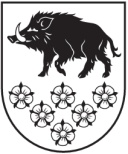 LATVIJAS REPUBLIKAKANDAVAS NOVADA DOMEDārza iela 6, Kandava, Kandavas novads, LV - 3120 Reģ. Nr.90000050886, Tālrunis 631 82028, fakss 631 82027, e-pasts: dome@kandava.lvKandavāAPSTIPRINĀTSKandavas novada domes sēdē2021.gada 25.martā(protokols Nr.4    5.§)Kandavas novada domes saistošie noteikumi Nr. 7  “Grozījumi Kandavas novada domes 2017.agada 28.decembra saistošajos noteikumos Nr. 23 „ Kandavas novada pašvaldības līdzfinansējuma piešķiršanas kārtība nekustamo īpašumu pieslēgšanai centralizētajiem ūdensapgādes vai kanalizācijas tīkliem”Izdoti saskaņā ar Ūdenssaimniecības pakalpojumu likumu 6. panta sesto daļuIzdarīt Kandavas novada domes saistošajos noteikumos Nr. 23 “Kandavas novada pašvaldības līdzfinansējuma piešķiršanas kārtība nekustamo īpašumu pieslēgšanai centralizētajiem ūdensapgādes vai kanalizācijas tīkliem” (turpmāk - noteikumi), kas apstiprināti Kandavas novada domes sēdē 2017.gada 28.decembrī, protokols Nr.20  3.§, Kandavas Novada Vēstnesis, 2018, 3.nr., 2019, 3.nr., 2020, 10.nr.  šādus grozījumus: Izteikt noteikumu 7.1.5.apakšpunktu šādā redakcijā:“7.1.5. personām ar 1. vai 2. grupas invaliditāti, vai Iesniedzēja mājsaimniecībā ir persona ar šajā apakšpunktā minēto invaliditāti.”.2. Izteikt noteikumu 8.1.5.apakšpunktu šādā redakcijā:“8.1.5. personām ar 1. vai 2. grupas invaliditāti, vai Iesniedzēja mājsaimniecībā ir persona ar šajā apakšpunktā minēto invaliditāti.”.Kandavas novada domes priekšsēdētāja   (personiskais paraksts) Inga PriedePASKAIDROJUMA RAKSTS Kandavas novada domes saistošo noteikumu Nr. 7 “Grozījumi Kandavas novada domes 2017. gada 28.decembra saistošajos noteikumos Nr. 23 „ Kandavas novada pašvaldības līdzfinansējuma piešķiršanas kārtība nekustamo īpašumu pieslēgšanai centralizētajiem ūdensapgādes vai kanalizācijas tīkliem” PROJEKTAMKandavas novada domes priekšsēdētāja  (personiskais paraksts) Inga PriedePaskaidrojuma raksta sadaļasNorādāmā informācija1. Projekta nepieciešamības pamatojumsKandavas novada domē ir saņemts iesniegumu - priekšlikumu noteikumu 7.1.5.apakšpunktā veikt šādus precizējumus: “personām ar 1. vai 2. grupas invaliditāti, vai personas ģimenē ir persona ar šajā apakšpunktā minēto invaliditāti.”.Izvērtējot iesniegto priekšlikumu, pašvaldība uzskata, ka nepieciešams sniegt atbalstu mājsaimniecībām, kurās ir persona ar invaliditāti. 2. Īss projekta satura izklāstsIzteikt noteikumu 7.1.5.apakšpunktu šādā redakcijā:“7.1.5. personām ar 1. vai 2. grupas invaliditāti, vai Iesniedzēja mājsaimniecībā ir persona ar šajā apakšpunktā minēto invaliditāti.”.Izteikt noteikumu 8.1.5.apakšpunktu šādā redakcijā:“8.1.5. personām ar 1. vai 2. grupas invaliditāti, vai Iesniedzēja mājsaimniecībā ir persona ar šajā apakšpunktā minēto invaliditāti.”.3. Informācija par plānoto projekta ietekmi uz pašvaldības budžetuSaistošo noteikumu īstenošana nepalielinās pašvaldības budžeta izdevumus, jo 2021. gada budžetā ir plānots līdzfinansējums nekustamo īpašumu pieslēgšanai centralizētajiem ūdensapgādes vai kanalizācijas tīkliem. Pieslēgumu skaits samazinās, tāpēc  turpmākajos gados pieprasījumam pēc līdzfinansējuma paredzēts samazināties. Saistošo  noteikumu izpildei nav nepieciešams veidot jaunas institūcijas vai radīt jaunas darba vietas.  4. Informācija par plānoto projekta ietekmi uz uzņēmējdarbības vidi pašvaldības teritorijāNoteikumu mērķgrupa ir pakalpojumu lietotāji, ūdenssaimniecības pakalpojumu un decentralizēto kanalizācijas pakalpojumu sniedzēji Kandavas novada teritorijā.5. Informācija par administratīvajām procedūrāmNoteikumu izpildi nodrošina Kandavas novada pašvaldība un SIA “Kandavas komunālie pakalpojumi”.Kandavas novada pašvaldība un ūdenssaimniecības pakalpojumu sniedzēji ir institūcijas, kurās fiziska vai juridiska persona var vērsties noteikumu piemērošanas jautājumos. Noteikumi izskatīti Vides aizsardzības un komunālo jautājumu komitejas  un Finanšu, plānošanas un novada attīstības komitejas sēdēs 2021.gada 18. martā. 6. Informācija par konsultācijām ar privātpersonāmNoteikumu izstrādes procesā nav notikušas konsultācijas ar privātpersonām.   